纸质档案整理：按照归档清单，整理好所要归档的文件顺序，保证文件完整有序；成绩单原件两份，一份贴学位申请书中，一份教书秘书统一交档案馆；经教学秘书审核通过后，按照清单顺序（1-14）敲好页码；归档清单不敲页码，毕业论文纸质稿（15）不敲页码；归档清单要毕业生和教学秘书两人签字；归档清单与毕业论文封面用铅笔在左上角写上本人的归档序号；（归档序号详见EXCEL表格）按归档清单、材料1-14、论文（15）的顺序把材料放到文件袋里。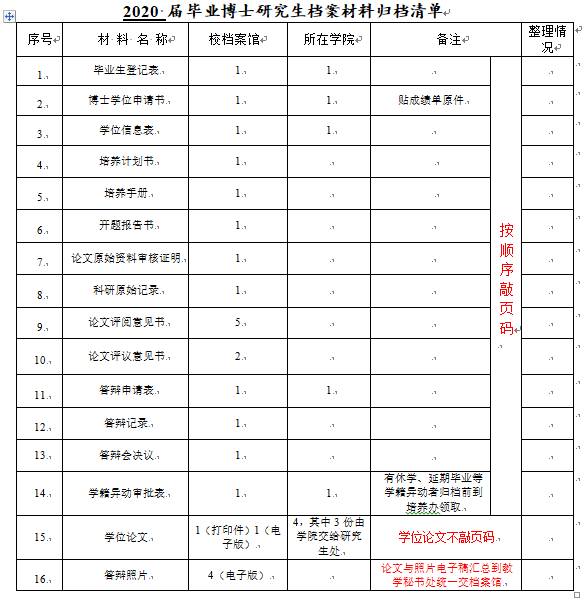 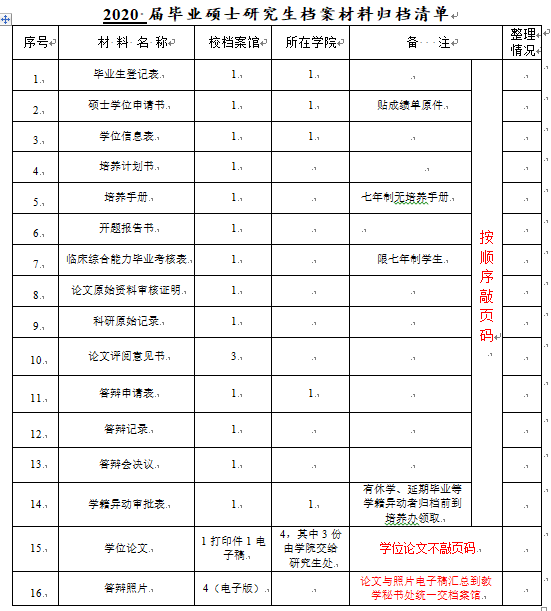 *号码机使用说明：使用如左下图所示号码机（图示方向朝向自己敲出的页码方向为正），按顺序在档案右上角（反面为左上角）空白处敲页码，页码从001开始，除完全空白页外，其余均敲页码，一页一码，切勿跳号或重号（如果学院号码机有问题，如墨色太浅或太重，有污点等，或者缺少号码机，请到23号楼739办公室找杨老师）。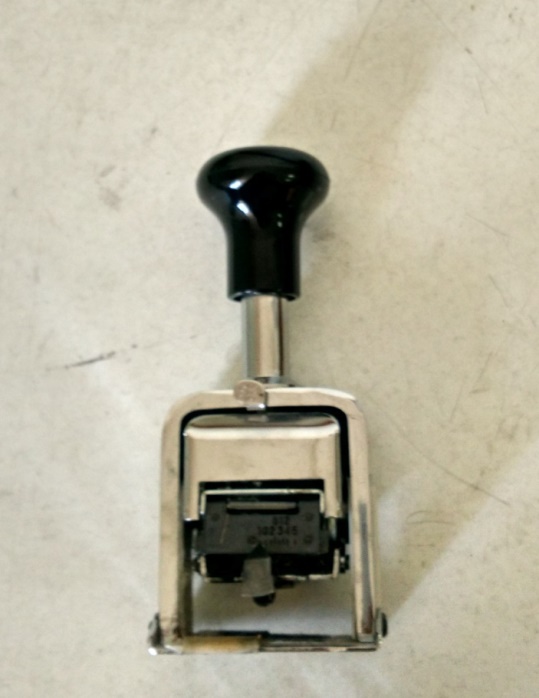 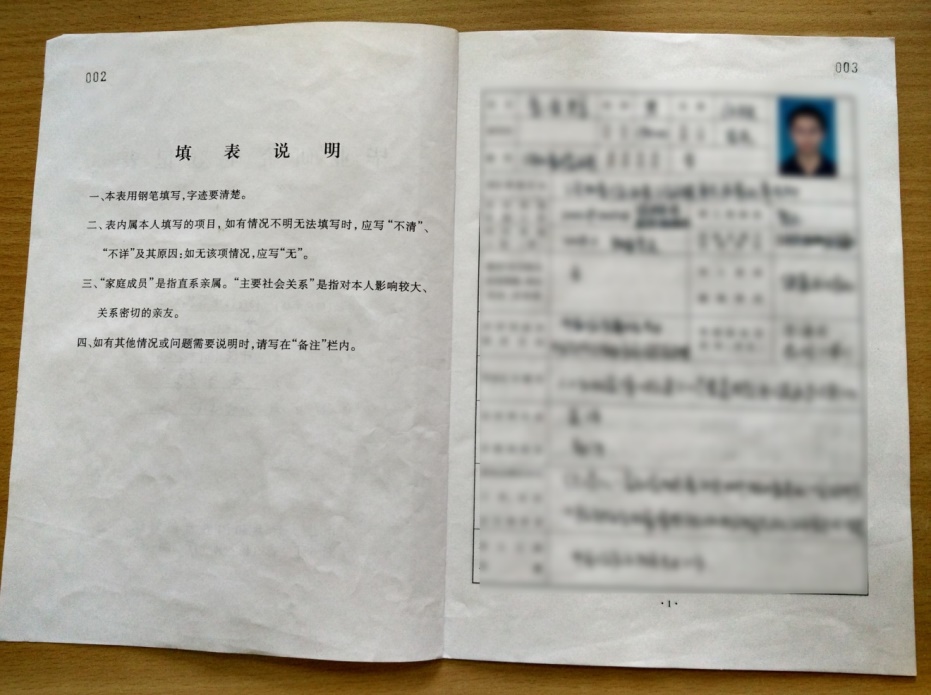 电子档案归档说明今年归档电子文件包括学位论文电子稿1份、电子照片4张，照片描述1份，由学院收集完成后统一交到档案馆，或发到杨老师邮箱：597077160@QQ.COM,具体要求如下：学位论文：格  式：word或PDF文件名：归档序号+姓名+论文题目例如：张三归档序号为231，论文题目为：不同方法检测肺癌恶性胸腔积液细胞学标本基因变异的比较研究，文件名为：“231+张三+不同方法检测肺癌恶性胸腔积液细胞学标本基因变异的比较研究”电子照片：格  式：JPG或者BMP内  容：一张答辩全景照片、一张答辩人答辩时照片、一张与导师及答辩专家合影，一张平时科研照片（文献研究类研究生：查阅资料照片，临床类研究生：临床或门诊照片、实验类研究生：实验室做实验照片。）；文件名：		归档序号+姓名+照片1归档序号+姓名+照片2归档序号+姓名+照片3归档序号+姓名+照片4照片描述：格  式：word或TXT文件名：归档序号＋姓名＋“照片描述”例如：张三归档序号为231，文件名为：“231+张三+照片描述”内容如下：